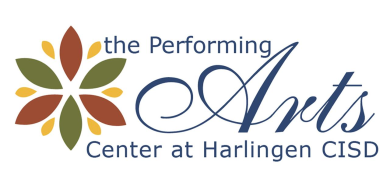 Bob Irby Memorial College Music ScholarshipFor Graduating Seniors: College Music Scholarship Application PacketDeadline: First Monday in MayBob Irby Memorial College Music Scholarship InformationEligibilityCollege music scholarships will be awarded to Harlingen CISD music students.  To be eligible, applicants must be…graduate of current school year.an active music student enrolled in band, choir or orchestra in their senior year.currently in good academic standing and passing all classes.planning to major or minor in music at a four-year college.College Music Scholarships to be awarded Scholarships can be awarded in each of the following areas:In the event that there is no applicant or that there may not be a qualified applicant for one of the above, any remaining scholarship money will e returned to the scholarship fund.InstructionsApplication PacketFill out and sign the enclosed College Music Scholarship Application Form All senior applicants must submit 3 completed reference forms: 1 to be filled out by a current high school music teacher, 2 to be filled out by classroom teachers, guidance counselors or school administrators.A copy of your high school transcriptsA Letter of Acceptance from the college or university that you plan to attend.Write a one-page essay about “Why this scholarship is important to me” and “How I will make an impact on others by majoring or minoring in music.Turn in your completed application to the fine arts secretary at your high school, including all of the above or you may turn it in to the HCISD Music Office, Located at 3217 W. Wilson Road.Semi-Finalists…may be asked to interview with the scholarship selection committee.may be asked to play 1-2 minutes from solo repertoire.Finalists: Scholarship Recipients…will be featured on KHGN will receive a $500.00 college scholarship deposited to their college student account.Graduating SeniorsBob Irby Memorial College Music Scholarship Application FormName 															Last					First				MISchool 					   Circle One:  	Band	      Choir	Orchestra Student ID #    			Email Address:						Address  							Phone 				What is your major instrument or voice?					  Do you take private lessons? 				List any other instruments you play/voice if you also sing														What do you plan to major in?  Will you declare a minor?  If so, what will your minor be?  What are your career aspirations?Have you been accepted to a college? 		 Yes	No	If “Yes”,  where? High School organizations to which you belonged and any offices held:List of musical accomplishments and achievements:  (include audition attempts, District-Region-State, Solo & Ensemble, etc.)Other special honors you may have received in high school:Outside of school activities in which you were/are involved:  (include things such as church, Scouts, work or volunteer experiences, etc.)If you are awarded this scholarship, will you give the school permission to publicize your name along with other scholarship recipients?         Circle:		yes		noDo you give permission to have your grade average checked by school officials?     Circle:		yes		noApplicant signature						  Date 					Parent Signature						  Date 					To be filled out and signed by student’s current music teacher:					    has    has not   maintained consistent academic        (applicant name)eligibility throughout his/her high school involvement as a music student, and is in good standing.Signature							  Date 							     (your current music department teacher)Student Reference Form 1: to be filled out by Current Music TeacherApplicants Name:  								Please circle only one number per category.  Feel free to include any additional comments as needed.						Needs improvement	    Average	         Superior 1.  Attitude.					0	     1	        2	         3	           4		5   	Comments:  											2. Work Ethic.					0	     1	        2	         3	           4		5   	Comments:  											3.  Responsibility.				 0	     1	        2	         3	           4		5   	Comments:  											4.  Punctuality.				0	     1	        2	         3	           4		5   	Comments:  											5.  Ability to work with others.		 0	     1	        2	         3	           4		5   	Comments:  											6.  Leadership Skills. 				 0	     1	        2	         3	           4		5   	Comments:  											7.  Respect towards others. 			0	     1	        2	         3	           4		5	   	Comments:  											8.  Daily Participation.			 0	     1	        2	         3	           4		5   	Comments:  											9.   Daily Attendance.				0	     1	        2	         3	           4		5   	Comments:  											10.  Maintains Eligibility (passing grades).	0	     1	        2	         3	           4		5   	Comments:  											Signature of Reference			      Date 		           	           Total ScoreStudent Reference Form 2: to be filled out by classroom teachers, guidance counselors or school administrators.Applicants Name:  								Please circle only one number per category.  Feel free to include any additional comments as needed.						Needs improvement	    Average	         Superior 1.  Attitude.					0	     1	        2	         3	           4		5   	Comments:  											2. Work Ethic.					0	     1	        2	         3	           4		5   	Comments:  											3.  Responsibility.				 0	     1	        2	         3	           4		5   	Comments:  											4.  Punctuality.				0	     1	        2	         3	           4		5   	Comments:  											5.  Ability to work with others.		 0	     1	        2	         3	           4		5   	Comments:  											6.  Leadership Skills. 				 0	     1	        2	         3	           4		5   	Comments:  											7.  Respect towards others. 			0	     1	        2	         3	           4		5	   	Comments:  											8.  Daily Participation.			 0	     1	        2	         3	           4		5   	Comments:  											9.   Daily Attendance.				0	     1	        2	         3	           4		5   	Comments:  											10.  Maintains Eligibility (passing grades).	0	     1	        2	         3	           4		5   	Comments:  											Signature of Reference			      Date 		           	           Total ScoreStudent Reference Form 3: to be filled out by classroom teachers, guidance counselors or school administrators.Applicants Name:  								Please circle only one number per category.  Feel free to include any additional comments as needed.						Needs improvement	    Average	         Superior 1.  Attitude.					0	     1	        2	         3	           4		5   	Comments:  											2. Work Ethic.					0	     1	        2	         3	           4		5   	Comments:  											3.  Responsibility.				 0	     1	        2	         3	           4		5   	Comments:  											4.  Punctuality.				0	     1	        2	         3	           4		5   	Comments:  											5.  Ability to work with others.		 0	     1	        2	         3	           4		5   	Comments:  											6.  Leadership Skills. 				 0	     1	        2	         3	           4		5   	Comments:  											7.  Respect towards others. 			0	     1	        2	         3	           4		5	   	Comments:  											8.  Daily Participation.			 0	     1	        2	         3	           4		5   	Comments:  											9.   Daily Attendance.				0	     1	        2	         3	           4		5   	Comments:  											10.  Maintains Eligibility (passing grades).	0	     1	        2	         3	           4		5   	Comments:  											Signature of Reference			    	        Date 			  Total ScoreHarlingen High SchoolHarlingen High School South1 band scholarship1 band scholarship1 choir scholarship 1 choir scholarship 1 orchestra scholarship1 orchestra scholarship